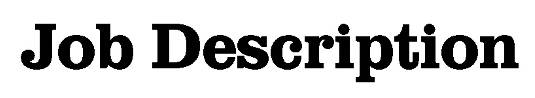 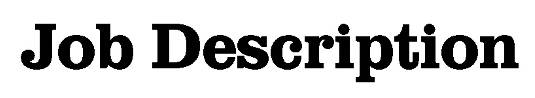 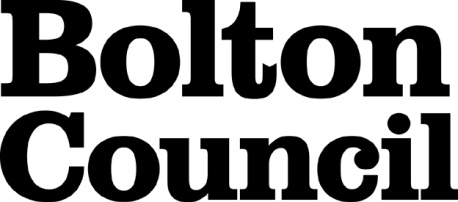 Main Duties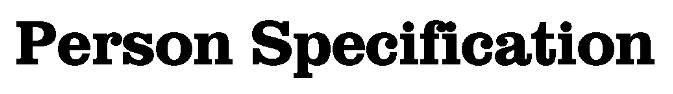 These core competencies are considered essential for all roles within Bolton Council. Please be prepared to be assessed on any of these during the interview process and, for the successful applicant, throughout the probationary period.Developing Self & OthersPromote a learning environment to embed a learning culture.  Support others to develop their skills and knowledge to fulfil their potential. Actively pursue your own development. Support and promote the principles of Investors in People. Civil ContingenciesBolton Council has a statutory duty under the Civil Contingencies Act to respond in the event of an emergency. If Bolton Council’s Emergency Management Plan is activated, you may be required to assist in maintaining key Council services and supporting the community.  This could require working outside of routine working hours and working from places other than your normal place of work.Equality & DiversityUphold the principles of fairness and the Equality Act in all undertakings as a Bolton Council employee, including providing a fair, accessible service irrespective of customer’s race, religion, gender, sexuality, disability or age.Customer CareThe ability to fully understand, assess and resolve the needs of all customers including those who present with complex situations, in a manner that respects dignity and expresses a caring & professional image.Health & SafetyTake responsibility for the health and safety of yourself and others who may be affected by your acts or omissions, and comply with all health and safety legislation, policy and safe working practice, including participating in training activities necessary to your post.Data Protection and ConfidentialityEnsure that any personal data or confidential data you hold is kept securely and is not disclosed, whether electronically, verbally or in writing, to any unauthorised third party. Follow Council policies and procedures on dealing with personal information and information assets, including The Code of Conduct, Data Protection, Acceptable Use and Information Security policies. Personal or confidential data should only be accessed or used for council purposes.Fluency DutyShould you be required, as a regular and intrinsic part of your role, to speak to members of the public in English, you must be able to converse at ease with customers and provide advice in accurate spoken English, as required by The Immigration Act 2016.Working HoursThe nature and demands of the role are not always predictable and there will be an expectation that work will be required outside of normal hours from time to time.SafeguardingThis Council is committed to safeguarding and promoting the welfare of children, young people and vulnerable adults and expects all staff and volunteers to share this commitment.  Should the role involve working with the above groups, you will be subject to an Enhanced Disclosure and Barred List check by the Disclosure & Barring Service.The values of an organisation are those key principles by which people are expected to work to day to day. They’re our culture and help define what is expected of each and every one of us.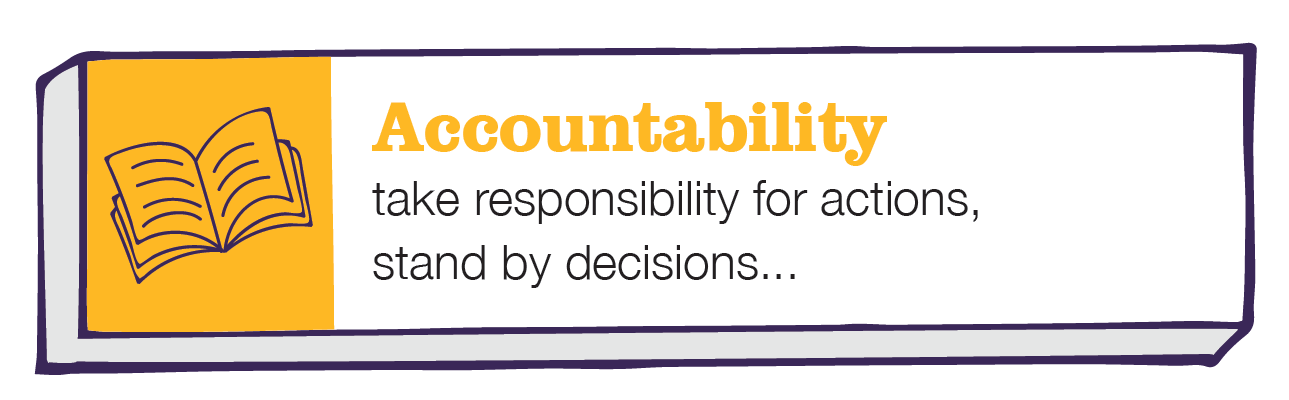 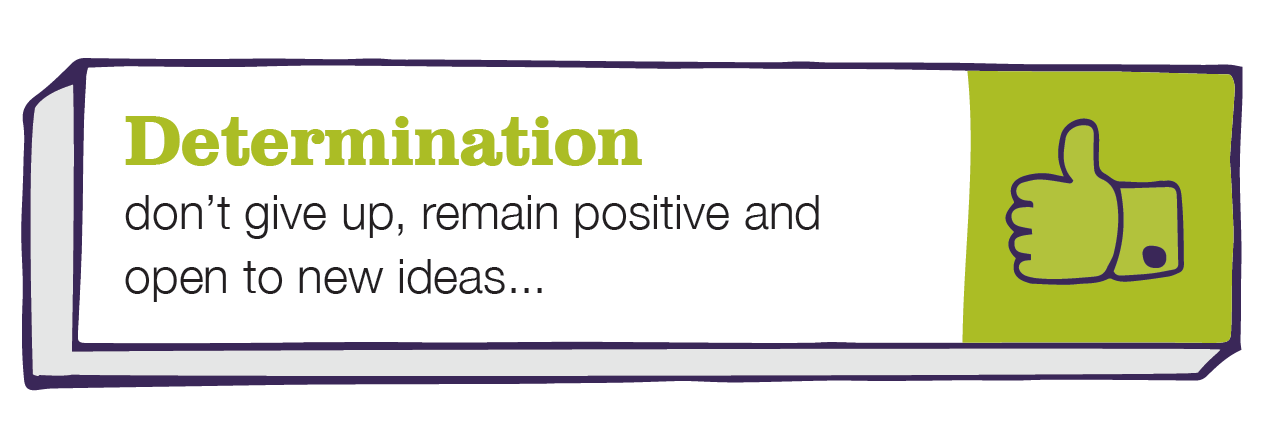 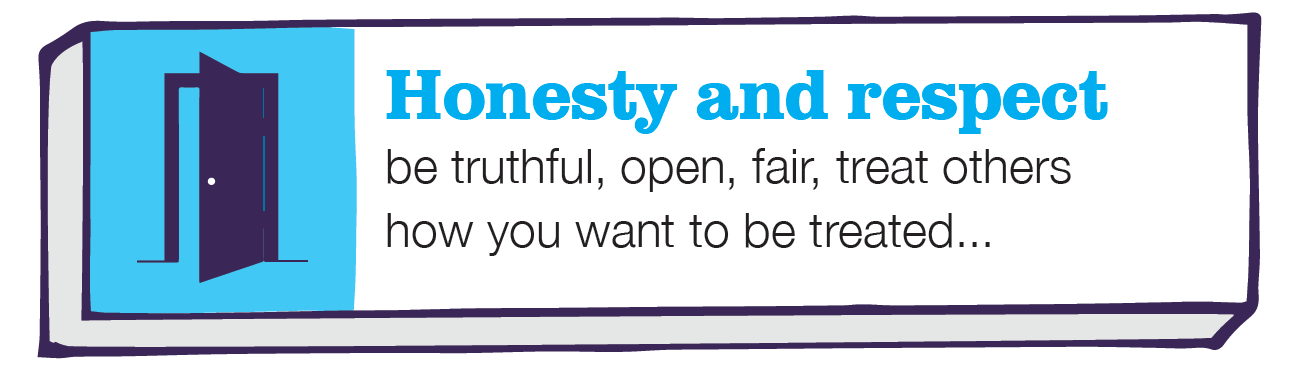 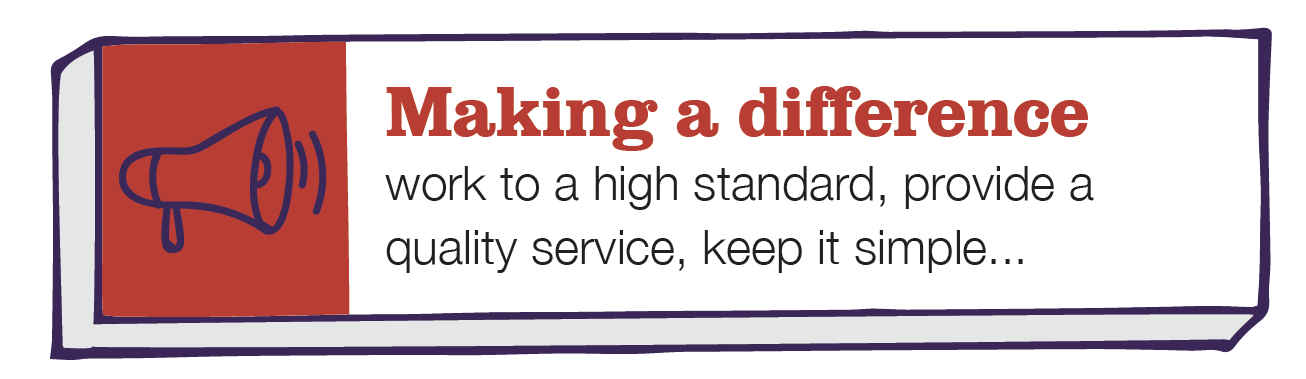 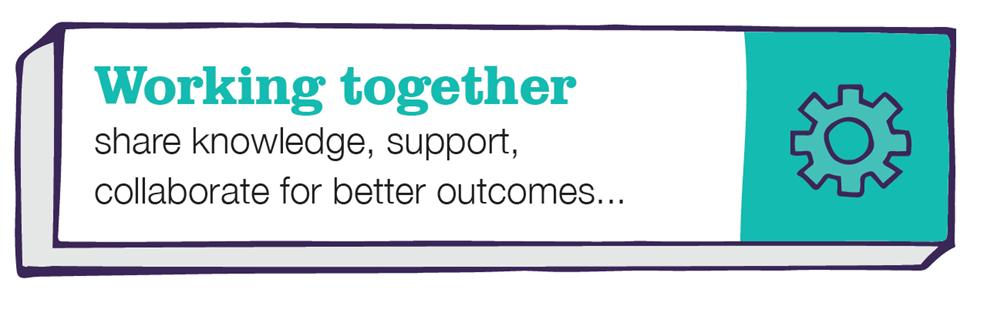 DepartmentDEPARTMENT OF PEOPLEJob TitleCOMMUNITY ASSESSMENT OFFICERGradeGRADE GPrimary Purpose of JobTo assist the Adults Social Care Team to do everything possible to ensure the service fulfils its primary purpose both effectively and efficiently.Reporting ToTeam LeaderDirect Staffing Reports1Provision of social work and case management support to service users, their carers and families.Provision of social work and case management support to service users, their carers and families.2Liaise with providers to ensure service users their families/carers have access to a range of services appropriate to their needs.Liaise with providers to ensure service users their families/carers have access to a range of services appropriate to their needs.3Offer advice and information and support to individuals and carers.Offer advice and information and support to individuals and carers.4Work with individual families, carers, groups and communities to help them make informed decisionsWork with individual families, carers, groups and communities to help them make informed decisions5Assess needs and options to recommend a course of action.Assess needs and options to recommend a course of action.6Prepare, produce, implement and evaluate plans with individuals, families, carers, groups, communities and professional colleagues.Prepare, produce, implement and evaluate plans with individuals, families, carers, groups, communities and professional colleagues.7Work with groups to promote individual growth, development and independence using an asset based approach.Work with groups to promote individual growth, development and independence using an asset based approach.8Advocate with, and on behalf of, individuals, families, carers, groups and communities.Advocate with, and on behalf of, individuals, families, carers, groups and communities.9Assess, minimise and manage risks to individuals, families, carers, groups and communities including self and colleagues.Assess, minimise and manage risks to individuals, families, carers, groups and communities including self and colleagues.10Manage and be accountable for your own work.Manage and be accountable for your own work.11Contribute to the management of resources and services.Contribute to the management of resources and services.12Manage, present and share records and reports.Manage, present and share records and reports.13Work within multi-disciplinary and multi-organisational teams, networks and systemsWork within multi-disciplinary and multi-organisational teams, networks and systems14Organise and maintain the effective use of information technology systems and software.Organise and maintain the effective use of information technology systems and software.Date Job Description prepared/updated:Date Job Description prepared/updated:September 2019Job Description prepared by:Job Description prepared by:DepartmentDepartmentDEPARTMENT OF PEOPLEDEPARTMENT OF PEOPLEJob TitleJob TitleCOMMUNITY ASSESSMENT OFFICERCOMMUNITY ASSESSMENT OFFICERStage OneStage OneDisabled candidates are guaranteed an interview if they meet the essential criteriaDisabled candidates are guaranteed an interview if they meet the essential criteriaThe Minimum Essential Requirements for the above Post are as Follows:The Minimum Essential Requirements for the above Post are as Follows:The Minimum Essential Requirements for the above Post are as Follows:Method of Assessment1.Skills and KnowledgeSkills and KnowledgeSkills and Knowledge1.To be able to review, evaluate and liaise with others to identify the best form of initial contact and involvementTo be able to review, evaluate and liaise with others to identify the best form of initial contact and involvementApplication/Interview2.Demonstrate ability to work with service users to ensure they can make informed decisions about their needs.Demonstrate ability to work with service users to ensure they can make informed decisions about their needs.Application/Interview/Written Test3.Ability to identify and assess need, options and urgency of situation, and to plan and implement action to meet thisAbility to identify and assess need, options and urgency of situation, and to plan and implement action to meet thisApplication/Interview/Written Test4.Develop, maintain and review professional relationships with service users to avoid crisis situations, achieve change and improve life opportunitiesDevelop, maintain and review professional relationships with service users to avoid crisis situations, achieve change and improve life opportunitiesApplication/Interview5.To have ability to assist or advocate for service users to represent their needs, views and circumstancesTo have ability to assist or advocate for service users to represent their needs, views and circumstancesApplication/Interview6.Identify, assess and manage risk to service users whilst balancing their rights and responsibilitiesIdentify, assess and manage risk to service users whilst balancing their rights and responsibilitiesApplication/Interview7.To be able to contribute to monitoring the effectiveness and quality of commissioned servicesTo be able to contribute to monitoring the effectiveness and quality of commissioned servicesInterview8.To be able to maintain accurate, complete, accessible and up-to-date records and reports which meet legal and policy frameworks, using appropriate Information Technology, systems and softwareTo be able to maintain accurate, complete, accessible and up-to-date records and reports which meet legal and policy frameworks, using appropriate Information Technology, systems and softwareInterview9.Ability to work effectively within a multi-disciplinary team and systemsAbility to work effectively within a multi-disciplinary team and systemsInterview10.Ability to review and update your own knowledge of legal, policy and procedural frameworks and be responsible for your own learning.Ability to review and update your own knowledge of legal, policy and procedural frameworks and be responsible for your own learning.Interview11.Competencies – Please note the council’s corporate competencies, which are considered to be essential for all roles, are in the attached CORE COMPETENCIES documentCompetencies – Please note the council’s corporate competencies, which are considered to be essential for all roles, are in the attached CORE COMPETENCIES documentInterview2.	Experience/Qualifications/Training etc2.	Experience/Qualifications/Training etc2.	Experience/Qualifications/Training etc1.Some experience and understanding of working in a social care settingInterview/Application3.	Work Related Circumstances3.	Work Related Circumstances3.	Work Related Circumstances1.This post has been designated an essential car user post. Applicants must hold a full, current and valid driving licence and a vehicle with a current valid MOT certificate. There must also be adequate vehicle insurance cover to comply with the council’s requirements, in line with the Travel Costs Reimbursement PolicyInterview/Application2.Bolton Council is a Smoke-free EmployerInterview3.The nature and demands of the postholder’s time are not always predictable and there will be an expectation that work will be required outside normal hours from time to time.Interview4.This post is subject to an enhanced disclosure from the Disclosure & Barring ServiceInterviewSTAGE TWOSTAGE TWOWill only be used in the event of a large number of applicants meeting the minimum essential requirementsWill only be used in the event of a large number of applicants meeting the minimum essential requirementsAdditional RequirementsAdditional RequirementsAdditional RequirementsMethod of Assessment1.	Skills and Knowledge1.	Skills and Knowledge1.	Skills and Knowledge1.	Skills and Knowledge1.2.	Experience/Qualifications/Training etc2.	Experience/Qualifications/Training etc2.	Experience/Qualifications/Training etc2.	Experience/Qualifications/Training etc1.NVQ level 3 or equivalent qualification in care or administrationNVQ level 3 or equivalent qualification in care or administrationCertificate/ApplicationDate Person Specification prepared/updatedSeptember 2019Person Specification prepared by